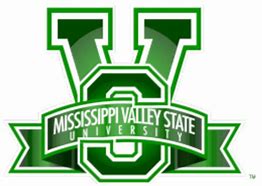 Mississippi Valley State University Department of Social SciencesRural Public Policy and Planning Graduate ProgramRP 515: Seminar in Public AdministrationSpring 2019Spring 2019 Office HoursTuesday (T) 11:00 a.m. – 6:00 p.m.Wednesday (W) 3:00 p.m. – 6:00 p. m.Thursday (R) 4:00 p. m. – 6:00 p.m.Spring 2019 Virtual Office HoursThursday (R) 4:00 p. m. – 6:00 p.m.TABLE OF CONTENTSOffice hours	- 3 -Catalog course description	- 3 -Required textbook	- 3 -SUPPLEMENTARY TEXTS	- 3 -additional readings	- 3 -Student learning outcomes	- 3 -Student performance criteria:	- 4 -Instructor performance criteria:	- 5 -Professor responsibilities	- 5 -Student responsibilities	- 5 -Instructional strategies	- 5 -REQUIRED COURSE MATERIALS	- 5 -Mobile Applications	- 6 -WEBSITES	- 6 -SOFTWARE RESOURCES	- 7 -EVALUATION CRITERIA	- 7 -Policy and procedures	- 8 -Professional Organization Membership	- 9 -Threaded Discussions	- 9 -Diagnostic Writing Assessment	- 10 -Student Decorum Policy	- 10 -Late Work	- 10 -Plagiarism	- 10 -Class Communication	- 10 -Student to Student Etiquette:	- 11 -Electronic Devices	- 11 -Minimum Student Technical Skills	- 11 -Mississippi Valley State University	- 12 -Diversity	- 12 -Special Needs Learners	- 12 -Academic Accommodations	- 12 -Quizzes	- 12 -Resubmissions	- 12 -Presentation Assignments	- 12 -Course Readings	- 13 -Application Assignments	- 13 -Tutorial	- 13 -Extra Credit	- 13 -Remind	- 13 -Caveat	- 13 -Note	- 13 -Emergency procedures	- 13 -Bibliography	- 14 -Username and password sheet	- 15 -Tentative semester schedule	- 16 -Remind	- 17 -WEEKLY COURSE SCHEDULE	- 18 -Office hoursOffice hour time provides an opportunity for students to receive essential assistance with assignments and for selecting journal articles for the article critique assignments. Students are expected to meet individually with the professor at least once during the semester. Office hours are the following: TUESDAYS (T) 11:00 a.m.– 6:00 p.m.; WEDNESDAYS (W) 3:00 p.m. – 6:00 p.m.; and THURSDAYS (R) 4:00 p.m. – 6:00 p.m. For students, unable to visit during the week to attend office hours, virtual office hours via Skype are available: THURSDAYS (R) 4:00 p.m. – 6:00 p.m. Additional times are by appointment only and are scheduled using Doodle. Please sign up in advance using the Doodle link provided to students. While you are welcome to stop by during office hours, most slots fill up in quickly. If you are unable to keep an appointment, please send an email or text to the professor cancel it on Doodle, as early as possible so that another student may have the slot.Catalog course descriptionThis course examines the literature, which focuses on the historical and ecological factors influencing the development of the discipline of Public Administration. Concomitantly, a look at contemporary trends will be emphasized. Thus, students will discuss issues such as privatization, third sector ethics and executive leadership. In addition, some effort will be given to providing a comparative analysis to the context of public administration.Required textbookDye, T. (2017). Understanding public policy (8th ed.). Boston, MA: Pearson. Fry, B. R. and Raadschelders, J, C. (2014). Mastering public administration: From Max Weber to Dwight Waldo (3rd ed.). Los Angeles, CA: CQ Press.Shafritz, J. M. and Hyde, A. C. (2017). Classics of public administration (8th ed.). Boston, MA: Cengage.SUPPLEMENTARY TEXTSAmerican Psychological Association. (2010). Publication manual of the American Psychological Association (6th ed.). Washington, DC: Authoradditional readingsOther readings will be required for this course. Follow the course schedule of activities, which indicates which readings are required. Most readings are available online or through the library. Students are responsible for downloading journal articles that are available electronically through the library. Additional readings will be made available through the course web page on Blackboard. If the reading is not readily available, the professor will provide an electronic version of the reading.Student learning outcomesCritical ThinkingUpon successful completion of the course, students will be able to demonstrate critical thinking through the following actions:Transform into a more active learner with stronger ownership and control of the learning process. Argue for analyses and evaluations of literature about public administration and public policy.Reflect on the validity of analysis of interpretations of texts in light of textual, historical, or cultural evidence.ResearchUpon successful completion of the course, students will be able to demonstrate critical thinking through the following actions:Define critical theories related to required texts and additional readings.Synthesize previous knowledge with understanding of current public administration and rural public policy issues to assemble research, which justify critical and analytical thinking. Evaluate the required textbooks, optional textbooks, additional readings, technology, and other supporting resources. Exceptional CommunicationsUpon successful completion of the course, students will be able to demonstrate exceptional communications skills by performing the following actions:Analyze ideas presented in written, oral, and visual formats.Utilize supplementary materials to strengthen their research and writing skills.Articulate the nature and behavior of public organizations (bureaus) and bureaucrats in the public policy-making process.Deliver effective-multi-media presentations.Service LearningUpon successful completion of the course, students will be able to demonstrate being service-oriented skills by performing the following actions:Participate in a professional organization through active membership.Engage in community service activities.Master the DisciplineUpon successful completion of the course, students will be able to demonstrate mastery of the discipline by performing the following actions:Critique public policy-making structures and substantive policy content with particular reference to public policy intention and formation.Describe the American system of intergovernmental relations.Classify the steps in decision making.Explain the growth of Public Administration as a field of study and as a profession.Identify the public policy process and the management of public policy.Student performance criteria:Upon completion of this class, students will be able to:Interpret the role of public administration in a democracy.Identify the changing interface of public administration with politics.Explain how public organizations are different from private organizations in terms of their unique mission, constraints, resources, and accountability.Prove the importance of citizen participation in the public administration process.Confidently and competently construct a research prospectus on a chosen topic and identify a theoretical or practical policy issue.Appreciate the value of technological tools and be comfortable with these tools to produce research, which illustrates competent knowledge of the research process.Consistently produce a writing product, which uses the writing process and demonstrates an expanded and improved vocabulary.Easily instruct others of the research fundamentals in a peer-tutoring environment.Possess a clear vision of where they are going in order to fully appreciate their matriculation and its impact on their life’s journey.Complete the Verification of Syllabus Receipt Form. Instructor performance criteria:To ensure students’ success, the instructor will: Deliver tools and techniques for students within a reasonable amount of time.Provide quality and assessment evaluation of writing product or academic performance.Strive for excellence by remaining prepared and putting forth full-effort.Communicate effectively with students.Establish high learning expectations for student achievement.Professor responsibilitiesYour professor will provide additional help in locating various resources, as needed, to assist students in learning, especially regarding the writing and researching. Your professor will seek to help students improved a selected set of learning skills, educational techniques, and tools, by providing the following: guidance, opportunities, and mentoring.Student responsibilitiesAs a student, you have specific responsibilities, including but not limited to the following:Respect others and maintain proper order in the classroom environment.Participate actively in class and engage in the challenge of personal growth.Seek excellence by remaining prepared and putting forth full effort.Constantly desire to improve personal performance. Use technology for learning purposes only within the classroom.Instructional strategiesThe instructional strategies for this course incorporates the following, but are not limited to just these: lecture, peer-partner learning, freewriting, journaling, quizzes, reading for meaning, global inquiry, active learning, discussion, homework, activating prior knowledge, analyzing perspectives, coaching model, reading for information, inquiry, blogs, self-directed learning, tutorial, service learning, learning communities, supplemental texts and materials, faculty-student interaction, read aloud, self-selected reading, interactive writing, multi-cultural events, the writing center, individual conferences, research, reflective discussion, case studies, learning logs, storytelling, reading logs, surveys, focused imaging, didactic questions, collaborative learning environment technology, and technology-assisted instruction.REQUIRED COURSE MATERIALSThe student is required to purchase the following materials to be successful in this class:3-ring binder to maintain all of your materials, notes, and handouts.Journal 2 GB USB or cloud-storage accountComputer accessInternet accessMVSU email accountWebster Dictionary/ThesaurusBlue or black inkHighlightersNotebook Paper (NO SPIRAL NOTEBOOK PAPER)Mobile ApplicationsDropbox: https://db.tt/CkchpePL*YouTube: http://youtube.com*Dictionary: http://dictionary.com*Prezi: http://www.prezi.com*TED Talks: http://ted.com/talks*Microsoft Word*Microsoft OneNote*Paper 53: http://fiftythree.com DocsToGo: http://dataviz.com Evernote: http://www.evernote.com*Penultimate – Digital Handwriting: http://www.evernote.com Grammarly: http://www.grammarly.com*Dictionary: http://dictionary.com*Mendeley: http://www.mendeley.com**Mobile applications offer websites to access information. WEBSITESRural Sociological Society: https://www.ruralsociology.org/ American Society for Public Administration: https://www.aspanet.org/ Public Management Research Association: https://pmranet.org/ American Political Science Association https://www.apsanet.org Plagiarism: http://www.plagiarism.org Purdue Online Writing Lab: http://owl.english.purdue/owl Turnitin - http://www.turnitin.com Typing Practice - http://www.sense-lang.org/typing/games/EN.php Time Management: http://www.studygs.net/schedule/weekly.htm Punctuation Practice: http://www.gamequarium.com/punctuation.html SOFTWARE RESOURCESOpenOffice: http://www.openoffice.org/download/  - Free office productivity softwareAdobe Flash Player: http://get.adobe.com/flashplayer/Adobe Reader: http://get.adobe.com/reader/EVALUATION CRITERIAThe following criteria contribute to a student's overall grade:Grammatical Errors Grammatical Errors will involve the following deductions:Spelling errors = 1 point eachMinor errors (subject-verb agreement, verb tenses, pronouns, adjectives, adverbs, punctuation, mechanics) = 2 points eachLack of development/supporting details = 2 points eachLack of unity, cohesiveness, clarity = 2 pointsPoor organization = 2 pointsMajor errors (fragments, run-ons, comma splices) = 5 points eachIneffective topic sentence/thesis statement = 5 pointsGrading ScaleGrading Scale:A	90-100B	80-89C	70-79D	60-69F	Below 60Automatic Point DeductionsThe following errors will incur the following automatic point deductions:No Name (NN)			10 points (other work), no grade (test)Not Following Directions (NFD)		10 points for each incidentNo Date (ND)					10 points for each incidentText Lingo (TT)				5 points for each incidentIncomplete Thought (IT)			10 points for each incidentWriting AssignmentsFor written assignments, letter grades (rather than points) are customarily used.  The following meanings should help you understand the available letter grades:Policy and proceduresClass AttendanceThis class is a combination of lecture and discussion. Students are expected to attend all class sessions and to actively participate in class. Discussions are great way to clarify your understandings and to assess your conclusions. Differences exist between instruction in a traditional classroom and an online classroom. Successful participation in this course requires sufficient time management. Resources can be accessed online at any time, which provides unique convenience for your current schedule. Consequently, setting aside a specific time each week to complete coursework will ensure that you meet the attendance requirement for this class. You may access Blackboard at any time during the week; however, when you start early on any assignment, you are able to seek the necessary assistance earlier. Students are expected to attend all class sessions and complete all assignments promptly. Students must not only attend every class, but also arrive on time, be prepared, and actively participate in class. Students may be required to sign in each class session to verify attendance. Also, once students arrive to class, they are expected to stay in the classroom until the class session is over. Leaving class early or getting up in the middle of a class session is considered disruptive behavior and should only occur in extreme emergencies. Excessive absences or tardiness will affect your grade. Students, who are unable to attend class, should contact the professor when knowledge of their absence is known in advance or as soon as they return to school.Professional Organization MembershipStudents are required to join an academic professional organization that fits well with their academic interests. Students must submit documentation of membership by the designate deadline. Belonging to a professional organization accounts for ten percent (10%) of your final grade. Most memberships with academic professional organizations come along with access to the organization’s key academic journal. These organizations have discounted student membership rates and member discounts for conferences. You should review abstracts in your key journals on a regular basis. Key organizations include, but are not limited to:Organization: American Society of Public Administration; Journal: Public Administration Review Public Management Research Association; Journal of Public Administration Research and TheoryAssociation of Public Policy and Management; Journal of Public Policy and ManagementRural Sociological Society; Journal: Rural SociologyAmerican Political Science Association; Journal: American Political Science Review Threaded DiscussionsDiscussion postings are due by Day 4 and responses are due by Day 6. Adhere to the weekly time frame to allow others ample time to respond to your posting. A Discussion Board is available in Blackboard. Pay close attention to the schedule of activities. Manage your time to ensure that you are on task. You will be able to ask questions about course content and share information with each other. A classmate may be able to answer a question about content more quickly than your professor. In addition, posting content questions in the Discussion Board will allow everyone to view the answers to frequently asked questions. Discussion created as assignments deem required contributions to the discussion board. Students are expected to post responses to module questions and peers' postings on a regular basis. Utilize the discussion rubric as it will be used in evaluating your discussion board postings. Discussion board postings should be of quality rather than quantity. For example, a response that basically says “I agree” with no additional information or documentation will earn 0 points. Furthermore, responses that possess a higher standard of quality will be graded accordingly. No credit will be given for discussion postings made after the week in which they are due unless prior arrangements are made with the professor. Exceptions will be made for those rare situations that legitimately prevent a student from posting on time. Your post must align with the Discussion Board for the week. Do not email posting to your professor. Make sure the first sentence of your first Discussion post reads “Main Question Post.” For your response to your peers’ posts, make sure the first sentence of your response reads “Response.”The professor monitors the Discussion Board with the intention of providing responses every workday when deemed necessary. The professor logs in to evaluate and respond to class discussions approximately 3 – 5 days per week. Unless there are specific questions, your professor will not respond to every posting from each student. The professor reads every post and expects students to read every post, including the professor’s posts and classmates’ posts. At times, the professor will choose to respond to a post in an effort to address concerns and important issues. The professor responds to course specific questions or concerns within 48 hours of receiving them in an email or course posting. Questions related to the course and assignments should be posted in the Class Café to allow other classmates the benefits of the response from the professor.Diagnostic Writing AssessmentStudents will complete a diagnostic writing assessment at the beginning of the semester. This assessment will not receive a grade. This assessment is designed to assess the student’s writing and critical thinking capabilities.Student Decorum PolicyStudents are expected to dress in business casual or business attire. The following is not allowed: hats, caps, wave caps, hoods, “do-rags,” scarves, sagging pants, “wife-beater” T-shirts, visible undergarments, pajamas, slippers, obscene wording on any attire, midriff tops, short shorts, halter-tops, pajamas, visible undergarments, slippers, obscene text on any attire, any hair garments, which are not used considered professional and appropriate hair accessories, and revealing, derogatory, or offensive in any nature. Students are expected to use courteous, respectful language. Students should refer to the Student Handbook. Students are expected to follow the Dress Code Policy of Mississippi Valley State University. etc. before entering the class. Late Work All writing assignments must be received by the professor on or before the due date, by the beginning of the class period, or as indicated by the course schedule of activities. Assignments submitted via Blackboard or electronically must meet the designated due date, and all assignments submitted in any form other than specifically instructed or otherwise late will NOT be accepted. Excuses such as “crashed computers,” “lost flash drives,” or “empty printer ink cartridges” will not be accepted. All students will be required to save all assignments and readings on computer's hard drive and again on removable storage devices. Also, students are required to use Dropbox to back up copies of submitted work. Dropbox is accessible as an application on mobile devices and as a website on computers and laptops. The link for Dropbox is https://db.tt/CkchpePL. Plagiarism ZERO TOLERANCE FOR PLAGIARISM. PLAGIARISM OF 30% OR MORE WILL RESULT IN FAILURE OF THE CLASS. Plagiarism is the act of representing directly or indirectly another person's work as your own. It can involve presenting someone's speech, wholly or partially, as yours; quoting without acknowledging the actual source of the quoted material; copying and handing in another person's work with your name on it, and similar infractions. Even indirect quotations, paraphrasing, etc., can be considered plagiarism unless sources are appropriately cited. Plagiarism will not be tolerated, and students could receive an F grade on the test/assignment or an F grade for the course. Students must turn in their own assignments and not a representation of their assignment completed by someone else. The Academic Honesty policy is strictly followed.Class CommunicationUnless otherwise noted, you should only contact your professor using your MVSU email account. All e-mail correspondence must contain a subject line in the following format: [Course ID]-[section number]- Your Name followed by a brief description of the subject. For example, Jasmine Wilson, enrolled in section 1 of RP 508, would submit her e-mail with the following subject line: RP508 01-Jasmine Wilson followed by a brief description of the subject. This subject line convention ensures that your e-mail will be easily identified and responded to in a timely manner. Common procedural or curricular questions that arise each semester are answered on the syllabus. If you are unable to find the answers you need, you may contact the professor. Be sure to follow the course netiquette rules mentioned when composing emails. If your primary email account is a non-MVSU address, make sure to forward your MVSU email to your non-MVSU account.  Other means of communication include using Skype, Twitter, Facebook, Remind, and Google Voice. Student to Student Etiquette: There are course expectations concerning etiquette or how we should treat each other. It is very important that we consider the following values during class discussions and when emailing fellow students: Respect: Each student’s viewpoint is valued as an opinion. When responding to a person during the online discussions, be sure to state an opposing opinion in a diplomatic way. Do not use profanity or offensive language at any time.Confidentiality: When discussing topics, be sure to be discreet on how you discuss children, teachers, and colleagues. Do not use names of people or names of facilities. Student to Professor Etiquette: In addition to the above values, I expect that each student will submit completed assignments in a timely manner. Professor to Student Etiquette: Students can expect that the professor will also follow the values listed above by checking and responding to emails and grading assignments in a timely manner. Electronic DevicesThe use of electronic devices such as cellular phones is permitted as long as devices are silent. Inform me of extenuating circumstances that may require you to receive and respond to messages using your cellular device prior to class. If you must respond to a call or text, you must leave the classroom and respond at a distance that will not disturb the learning environment. Texting, social media, and other distracting actions are not allowed. Recording of lectures require written and verbal approval from the professor and departmental chair. Violation of this result may result in you being asked to leave the class and a grade of zero for class participation, exams, or presentations.Minimum System RequirementsTo have a successful experience in Mississippi Valley State University's online courses, the following is the minimum computer configuration needed:Computer Hardware Recommendations: The following hardware are minimum specifications to work Blackboard: PC with: Windows XP, Vista, Windows 7 or Apple Macintosh with: Mac OS X 10.5 or 10.6. One (1) Gigabyte of free disk space recommended. Internet Connection: Broadband, Cable, DSL, or 56 K modem or higher. Web Browser Compatibility: It is very important that you use a certified or compatible Web browser when viewing and working in Blackboard so that information and course tools display correctly. Compatible web browsers for Windows enabled PCs include Internet Explorer 8, Chrome, and Firefox 3.6 or later. Compatible web browsers for Macintosh enabled PCs include Safari 4, Safari 5, Chrome and Firefox 3.6 or later. Firefox 1.5 and 2.0 are NOT supported for Blackboard Learn. Firefox 1.5 and 2.0 users need to upgrade to Firefox 3.0 to access the latest security patches and Mozilla support. Mac OS 10.3 is NOT supported for use with Blackboard Learn. Other Browser Considerations: Blackboard is not compatible with the AOL browser. If you use the AOL service to connect to the Internet, download and install a certified or compatible browser listed in the above matrix. Once connected to the Internet, minimize your AOL browser, and then open the other browser to access Blackboard. Pop-Up: Turn off pop-up blockers when using Blackboard or provide an exception for your institution's Blackboard Web site (URL). Often, you will have two pop-up blockers: one within your browser and one within a search toolbar like Google or Yahoo. JavaScript and Cookies: JavaScript and Cookies must be enabled on any browser. Browser Plug-Ins: Be sure to review the recommended plug-in information below and download as appropriate. It is recommended that you have a high-speed Internet connection and the following free multimedia plug-ins: Adobe Acrobat Reader, Apple QuickTime Player, Adobe Shockwave Player, Microsoft Windows Media Player, Real Networks RealPlayer for Windows, Real Networks RealPlayer for Mac OS X, Sun Java Runtime Environment (all platforms) is required for the use of Blackboard's Web Equation Editor as well as the Virtual Classroom and Text Chat. Speakers: You must have speakers installed and working properly on your computer before beginning the course. Productivity Software: You will need access to Microsoft Word and PowerPoint to complete assignments. If you do not have access to the Microsoft Office applications, you may download the Open Office Freeware, an open productivity suite. You will be able to complete your assignments using this freeware and save your files with Microsoft Office file extensions. Minimum Student Technical SkillsParticipation in this course requires some basic knowledge of computer technology. You should be able to:Navigate and use Blackboard (see Blackboard Student Orientation, if you need assistance). Understand basic computer usage, including keyboard, mouse, CD drive, and printer. Access the Internet via DSL, cable modem, or a network interface. Use the computer operating system (Windows/Mac OS) to: Create folders. Find, copy, move, rename, and delete files. Launch, run, and switch between software applications. Use a word processing program to (see Word 2010, Word 2007 or 2003 tutorials for PC users; Word 2008 for Mac users, if you need assistance):Create, format, edit, spell check, save, print, and retrieve a document.Cut, copy, and paste information within and between documents. Save a word processing document in text or rtf format. Use a Web browser to open, print, and/or save Web pages to a local or removable storage drive. Open and save Adobe Acrobat files (PDF files. Create, maintain, and manage a list of Web pages (Favorites/Bookmarks). Use a search engine's basic features to find information on the Web. Download and install programs from remote servers. Use email to send, receive, store, and retrieve messages. Send, receive, and open file attachments. Mississippi Valley State UniversityStudents are required to read and adhere to all policies, rules, regulations of Mississippi Valley State University, as outlined in the Student Handbook and Student Catalog, at all times, including outside of the classroom environment.DiversityMississippi Valley State University is committed to creating a community that affirms and welcomes persons from diverse backgrounds and experiences and supports the realization of their human potential. We recognize that there are differences among groups of people and individuals based on ethnicity, race, socioeconomic status, gender, exceptionalities, language, religion, sexual orientation, and geographic area. All persons are encouraged to respect the individual differences of others.Special Needs LearnersMississippi Valley State University is committed to providing reasonable accommodations for students with a documented disability. If you feel you are eligible to receive accommodations for a covered disability (medical, physical, psychiatric, learning, vision, hearing, etc.) and would like to request it for this course, you must be registered with the Services for Students with Disabilities (SSD) program administered by University College. Visit the Disabilities Office located inside the Social Sciences Building in Office 105 to register for the program at the beginning of each semester. For more information or to schedule an appointment, please contact Kathy Brownlow via phone (662-254-3443) or email (kbrownlow@mvsu.edu).Academic AccommodationsYou may need special arrangements to meet your academic obligations during the semester. For an accommodation request, provide a written request during the first two weeks of class or as soon as the need for accommodation is known to exist.QuizzesQuizzes cannot be made up. If you miss a quiz due to an absence or tardiness, that grade will be a zero. The lowest quiz grade will be dropped at the end of the semester.ResubmissionsAny failed assignment may be resubmitted and revised at the discretion of the professor. Strict adherence to deadlines for resubmission is expected.  Assignments, which have a passing grade may be resubmitted and revised if a student has met with the professor during office hours to discuss resubmission. Resubmissions may not be merely a corrected version of the original assignment, but all resubmissions must be substantially revised and must be submitted with the original graded assignment or draft stapled.  Evidence of substantial revision may result in an improvement in a grade. If you did not submit an assignment at the appropriate time, the assignment cannot be offered as a “resubmission.”Presentation AssignmentsStudents have the option to use PowerPoint or Prezi to present their presentations. Handouts are expected for each presentation. Rescheduling of presentations will only be at the discretion of the professor and only as class schedule permits. Please submit all presentation assignments to the correct submission links. Do not email your assignment without prior consent from the professor. Please be sure to save all presentation assignments using Dropbox (https://db.tt/hgmtdHjkn1), cloud storage service or an external USB.Course ReadingsReadings may include any of the following but are not limited to: eBooks, journal articles, books, blogs, newspaper articles, etc. Students are responsible for reading all course readings and completing all reading assignments. Journal articles, handouts, textbooks, and other reading materials must be readily available in class at all times. Students should prepare reading summaries for assigned readings and bring to each class session.Application AssignmentsAll work must be typed in 12-point Times New Roman or 12-point Georgia. Other fonts will NOT be accepted. All work must be double-spaced, with one-inch margins.  Follow the APA Format for writing. You must include a title page for all submitted work. Work not stapled will not be accepted. In-class writing assignments must be neatly printed in blue or black ink on loose-leaf composition paper or in Blue Books purchased from the Bookstore. In-class writing assignments must be double-spaced (skip every other line). Please submit all writing assignments using the correct submission links. Do not email your assignment without prior consent from the professor. Please be sure to save all writing assignments using Dropbox (https://db.tt/hgmtdHjkn1), cloud storage service, or an external USB.TutorialTutorials can assist students in being academically successful. Students are encouraged to receive writing assistance from the campus writing center. Additionally, tutorial sessions for the entire class on a specific topic may be designed by the professor. Students can schedule tutorial appointments with the professor. Extra CreditStudents can earn a maximum of 100 points in extra credit. Visit a museum. Write a critique of the exhibit. (25 points possible for each one, maximum 50 points). Attend a community service event. (50 points possible for one, maximum 100 points). Write a review on a film/television/video related to public policy, rural policy, agriculture policy, or public administration (25 points possible each, maximum 50 points).RemindStudents can sign up for Remind accounts by visiting remind.com or downloading the app at rmd.me. Students can join my class with the unique class code: rp515. Students can also text the class code to the phone number 81010. Standard text messaging charges can apply if a student sign up using text. Technical IssuesTo obtain assistance with technical issues (removing pop-up blockers, opening pages or quizzes, etc.) or if you are unable to see the course content or have other questions regarding the course itself, contact: Dr. Alvin L. Ward II, Online Learning Technologist (662-254-3624), Mr. Mack Pendleton, Online Learning Technologist (662-254-3114), and Mrs. Debora Jackson, Office Manager (662-254-3913).CaveatIn the event of extenuating circumstances, the schedule and requirements for this course may be modified.NoteThis document does not constitute a contract with the University. It contains guidelines. The instructor reserves the right to make changes as necessary.Emergency proceduresStudents are expected to carefully monitor Mississippi Valley State University website and application, social media (Facebook and Twitter), or local media for an announcement of the class being canceled due to weather or any other emergencies.Students are expected to strictly follow the professor’s instructions in case severe weather or any other disturbance that occurs during class hours.Username and password sheetUse this sheet to keep up with your username and password for this class. I cannot reset your information. You are responsible for keeping up with this material.Tentative semester scheduleCaveat: In the event of extenuating circumstances, the syllabus, schedule, and requirements for this course may be modified. Students will be notified of any changes.Remind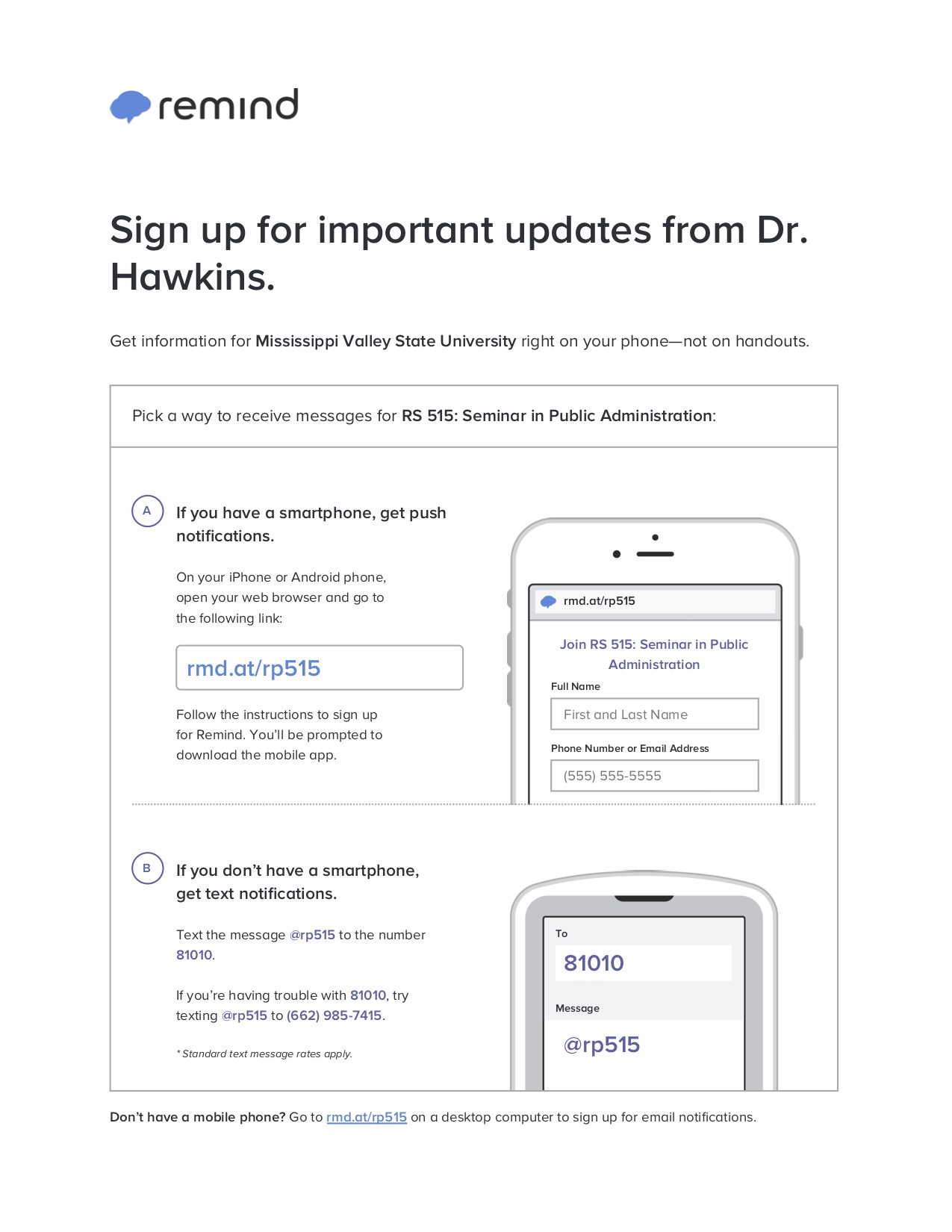 WEEKLY COURSE SCHEDULEThe weekly course schedule below outlines the assignments and due dates for the course. For full assignment details and directions, see each corresponding weekly area on Blackboard. All assignments are due weekly by 11:59 p. m. Central Standard Time (CST) or at the beginning of class on the day assigned Professor:Dr. Cassandra HawkinsEmail:cassandra.hawkins@mvsu.eduOffice LocationRural Public Policy and Planning Conference RoomOffice Phone:662-254-3361Google Voice/Text:601-706-9435Remind Course Code:rp515Facebook:http://facebook.com/hawkinsphdTwitter:http://www.twitter.com/hawkins_phdCourse-related social media hashtags:#hawkinsphd; #rp515Skype:cassandra.hawkinsphdProfessor Profile:https://www.mvsu.edu/Cassandra-Hawkins-Assistant-Professor-of-Rural-Public-PolicyWebsite:https://cassandrahawkinsphd.weebly.comAssignmentPercentage of Final GradeClass Participation in Discussions44%Application Assignments26%Professional Organization Membership10%Midterm and Final Exams20%Total100%GradeExplanationAA superior paper. Well-written with an interesting and insightful argument and a clear central thesis. A serious attempt to use reliable evidence. Use of primary sources to buttress the argument (if the paper is primarily empirical) or thorough consideration of major theoretical approaches (if the paper is more conceptual). BA good paper, but with an argument that is not as well-structured as it should be. A few interesting ideas, but the paper could have been improved with more thought, organization, and imagination. Little actual research. Reliance is more on secondary sources than on appropriate primary sources. Minor problems of structure and organization.CAn average paper. Based entirely on secondary sources, with sometimes unclear and uninspired writing. No real central thesis. A few major problems of structure and organization.DA very poor paper. Based on only a few secondary sources, perhaps taken only from the required readings for the course. Serious problems of expression, with numerous passages that are simply not understandable. No central argument.FAn unacceptable paper. Based on few or no secondary sources, or parroting of one or more secondary sources, bordering on plagiarism.ACCOUNTUSERNAMEPASSWORDMVSU EMAIL:DROPBOX:
LINK: https://db.tt/hgmtdHjkn1 WeekTopicWeek OneCourse IntroductionWeek TwoThe Evolution of Public AdministrationWeek ThreeAn Examination of Public PolicyWeek FourAn Examination of Public Policy (continued)Week FiveThe Implications of BureaucracyWeek SixThe Dissection of Leadership and Human Resources in Public OrganizationsWeek SevenMid-Term ExamWeek EightAn Understanding of Organization TheoryWeek NineThe Intricacies of Personnel Administration: Ethics, Motivations, and Behaviors of Public EmployeesWeek TenSpring BreakWeek ElevenA Review of Decision-Making and Leadership in Public OrganizationsWeek TwelveThe Role of Budgeting in Public AdministrationWeek ThirteenThe Conceptualization of Ethics and Public AdministrationWeek FourteenAn Examination of Intergovernmental RelationsWeek FifteenResearch WeekWeek SixteenFinal ExamWeek 1Course IntroductionDueTime CommitmentONLINEHandout: Research Prospectus Assignment SheetSyllabusVerification of EnrollmentOptional Text: American Psychological Association. (2010). Publication manual of the American Psychological Association (6th ed.). Washington, DC: Author.Chapter 1: Writing for the Behavioral and Social SciencesChapter 2: Manuscript Structure and Content160 minutesDiscussion #1Answer discussion post.Day 4160 minutesDiscussion #2Respond to at least two colleagues.Day 6160 minutesApplicationSubmit Diagnostic Writing Assessment.Day 7160 minutesWeek 2Evolution of Public AdministrationDueTime CommitmentONLINEAdditional Reading: Weber, M. 1946. (2009). VII. Bureaucracy, From Max Weber: Essays in Sociology. Routledge, 196-244. (Link: https://archive.org/details/frommaxweberessa00webe/page/n9) Course Text: Fry, B. R. and Raadschelders, J, C. (2014). Mastering public administration: From Max Weber to Dwight Waldo (3rd ed.). Los Angeles, CA: CQ Press.Chapter 3 – Luther Gulick: The Integrated Executive LifeCourse Text: Shafritz, J. M. and Hyde, A. C. (2017). Classics of public administration (8th ed.). Boston, MA: Cengage.Number 5 – The Study of Administration (1887) Woodrow Wilson160 minutesDiscussion #1Answer discussion post.Day 4160 minutesDiscussion #2Respond to at least two colleagues.Day 6160 minutesApplicationSubmit article critique about The Study of Administration by Woodrow Wilson.Day 7160 minutesWeek 3An Examination of Public PolicyDueTime CommitmentCAMPUSHandout: Public Policy Paper Assignment SheetAdditional Reading: O’Toole, L. J. (2000). Research on policy implementation: Assessment and prospects. Journal of Public Administration Research and Theory 10 (2), 263-288.(Link: https://ris.utwente.nl/ws/portalfiles/portal/7053582/J+Public+Adm+Res+Theory-2000-O'Toole-263-88.pdf) Course Text: Dye, T. (2017). Understanding public policy (8th ed.). Boston, MA: Pearson. Chapter 1 – Policy Analysis: What Governments Do, Why They Do It, and What Difference It MakesChapter 2 – Models of Politics: Some Help in Thinking about Public PolicyCourse Text: Shafritz, J. M. and Hyde, A. C. (2017). Classics of public administration (8th ed.). Boston, MA: Cengage.Number 40 – Agendas, Alternatives, and Public Policies (1984) John W. Kingdon 160 minutesApplicationSubmit Public Policy Paper outline.Beginning of class160 minutesWeek 4An Examination of Public Policy (continued)DueTime CommitmentONLINEBlogpost: Muddling Through (Link: https://heydeesmeet.blogspot.com/2010/07/muddling-through.html)Course Text: Dye, T. (2017). Understanding public policy (8th ed.). Boston, MA: Pearson. Chapter 3 – The Policy Making Process: Decision-Making ActivitiesChapter 4 – Policy Evaluation: Finding Out What Happens After a Law is PassedCourse Text: Shafritz, J. M. and Hyde, A. C. (2017). Classics of public administration (8th ed.). Boston, MA: Cengage.Number 21 – The Science of “Muddling Through” (1959) Charles E. LindblomNumber 31 – Systemic Thinking for Social Action (1971) Alice M. Rivlin160 minutesDiscussion #1Answer discussion post.Day 4160 minutesDiscussion #2Respond to at least two colleagues.Day 6160 minutesApplicationSubmit Public Policy Paper.Day 7160 minutesWeek 5The Implications of BureaucracyDueTime CommitmentONLINEHandout: Bureaucracy InterviewWebsite: The Case for Bureaucracy (Link: http://governmentisgood.com/articles.php?aid=20)Course Text: Fry, B. R. and Raadschelders, J, C. (2014). Mastering public administration: From Max Weber to Dwight Waldo (3rd ed.). Los Angeles, CA: CQ Press.Chapter 1 – Max Weber: The Processes of RationalizationChapter 6 – Chester Barnard: Organizations as Systems of ExchangeCourse Text: Shafritz, J. M. and Hyde, A. C. (2017). Classics of public administration (8th ed.). Boston, MA: Cengage.Number 16 – Bureaucratic Structure and Personality (1940). Robert K. MertonNumber 37 – Street-Level Bureaucracy: The Critical Role of Street-Level Bureaucrats (1980) Michael Lipsky 160 minutesDiscussion #1Answer discussion post.Day 4160 minutesDiscussion #2Respond to at least two colleagues.Day 6160 minutesApplicationSubmit Bureaucracy Interview Results.Day 7160 minutesWeek 6The Dissection of Leadership and Human Resources in Public OrganizationsDueTime CommitmentCAMPUSHandout: Mid-Term Exam Study GuideAdditional Reading: Riccucci, N. and Van Ryzin, G. (2016). Representative bureaucracy: A Lever to Enhance Social Coproduction, and Democracy. Public Administration Review. 77(1), 21-30. (Link: https://onlinelibrary.wiley.com/doi/full/10.1111/puar.12649) Course Text: Shafritz, J. M. and Hyde, A. C. (2017). Classics of public administration (8th ed.). Boston, MA: Cengage.Number 15 – Notes on the Theory of Organization (1937) Luther GulickNumber 16 – Report of the President’s Committee on Administrative Management (1937) Louis Brownlow, Charles E. Merriam, and Luther GulickMedia: A Man Cannot Serve Two Masters: Exploring Luther Gulick’s Notes on the Theory of Organization: (Link: https://www.youtube.com/watch?v=51oDJFqnVXw). 160 minutesApplicationSubmit article critique on representative bureaucracy.Beginning of class160 minutesWeek 7Midterm ExamDueTime CommitmentONLINEReview Midterm Exam Study Guide.160 minutesApplicationSubmit Midterm Exam.Day 7160 minutesWeek 8An Understanding of Organization TheoryDueTime CommitmentONLINEHandout: Critical Review Analysis Assignment SheetCourse Text: Fry, B. R. and Raadschelders, J, C. (2014). Mastering public administration: From Max Weber to Dwight Waldo (3rd ed.). Los Angeles, CA: CQ Press.Chapter 4 – Mary Parker Follett: The Group ProcessCourse Text: Shafritz, J. M. and Hyde, A. C. (2017). Classics of public administration (8th ed.). Boston, MA: Cengage.The Organizational Culture Perspective (1988) J. Steven OttThe Proverbs of Administration (1946) Herbert A. Simon160 minutesDiscussion #1Answer discussion post.Day 4160 minutesDiscussion #2Respond to at least two colleagues.Day 6160 minutesApplicationExhibit Organization Theory Critical Review Analysis Oral Presentations. Day 7160 minutesWeek 9The Intricacies of Personnel Administration: Motivations and Behaviors of Public EmployeesDueTime CommitmentCAMPUSHandout: Drug Testing in the Workplace assignment sheet.Website: Peter’s Principles: Secrets of Growth (Link: https://www.inc.com/magazine/19830701/508.html) Course Text: Fry, B. R. and Raadschelders, J, C. (2014). Mastering public administration: From Max Weber to Dwight Waldo (3rd ed.). Los Angeles, CA: CQ Press.Chapter 5 – Elton Mayo: The Human Relations ApproachCourse Text: Shafritz, J. M. and Hyde, A. C. (2017). Classics of public administration (8th ed.). Boston, MA: Cengage.Number 17 – A Theory of Human Motivation (1943) A. H. MaslowNumber 20 – Theory Y: The Integration of Individual and Organizational Goals (1957) Douglas McGregorNumber 29 – Toward a New Public Administration (1971) H. George FredericksonMedia: In Search of Excellence (Link: https://www.slideshare.net/krishi2923/excellence-approach) 160 minutesApplicationSubmit Drug Testing in the Workplace assignment.Beginning of class160 minutesWeek 10Spring BreakSpring BreakSpring BreakWeek 11A Review of Decision-Making and Leadership in Public OrganizationsDueTime CommitmentONLINEHandout: Decision-Making NotesAdditional Reading: Romzek, B., and Dubnick, M. (1987). Accountability in the Public Sector: Lessons from the Challenger Tragedy. Public Administration Review, 47(3), 227-238. doi:10.2307/975901. (Link: https://pdfs.semanticscholar.org/5c07/6aa8db4b6cb7579e634d30b37847cb75ca8d.pdf). Course Text: Shafritz, J. M. and Hyde, A. C. (2017). Classics of public administration (8th ed.). Boston, MA: Cengage.Number 6 – Politics and Administration (1900) Frank GoodnowNumber 8 – Scientific Management (1912) Frederick W. TaylorNumber 24 – Policy Analysts: A New Professional Role in Government Service (1967) Yehezhel DrorCourse Text: Fry, B. R. and Raadschelders, J, C. (2014). Mastering public administration: From Max Weber to Dwight Waldo (3rd ed.). Los Angeles, CA: CQ Press.Chapter 2 – Frederick W. Taylor: The Man, the Method and the Movement160 minutesDiscussion #1Answer discussion post.Day 4160 minutesDiscussion #2Respond to at least two colleagues.Day 6160 minutesApplicationSubmit decision-making assignment.Day 7160 minutesWeek 12The Role of Budgeting in Public AdministrationDueTime CommitmentONLINEHandout: Operating Budget Assignment SheetAdditional Reading: Boudreaux, C. (2006). Do Legislatures Matter in Budgetary Reform?. Public Budgeting and Finance, 26, 120-142. doi:10.1111/j.1540-5850.2006.00841.x.Course Text: Dye, T. (2017). Understanding public policy (8th ed.). Boston, MA: Pearson. Chapter 10 – Economic Policy: Challenging IncrementalismCourse Text: Shafritz, J. M. and Hyde, A. C. (2017). Classics of public administration (8th ed.). Boston, MA: Cengage.Number 9 – The Movement for Budgetary Reform in the States (1918) William F. WillougbyNumber 22 – The Road to PBB: The Stages of Budget Reform (1966) Allen SchickMedia: What is Economic Policy? http://www.youtube.com/watch?v=jAtd4LtGrT8 160 minutesDiscussion #1Answer discussion post.Day 4160 minutesDiscussion #2Respond to at least two colleagues.Day 6160 minutesApplicationSubmit Operating Budget assignment.Day 7160 minutesWeek 13The Conceptualization of Ethics and Public AdministrationDueTime CommitmentCAMPUSAdditional Reading: Menzel, D. C. (2005). Research on Ethics and Integrity in Governance. Public Integrity, 7(2), 147–168.Course Text: Fry, B. R. and Raadschelders, J, C. (2014). Mastering public administration: From Max Weber to Dwight Waldo (3rd ed.). Los Angeles, CA: CQ Press.Chapter 9 – Dwight Waldo: An Eclectic View of Public AdministrationCourse Text: Shafritz, J. M. and Hyde, A. C. (2017). Classics of public administration (8th ed.). Boston, MA: Cengage.Number 33 – Watergate: Implications for Responsible Government (1974) Frederick C. Mosher and OthersNumber 41 – The Possibility of Administrative Ethics (1985) Dennis F. ThompsonWebsite: ASPA Code of Ethics: (https://www.aspanet.org/ASPA/Code-of-Ethics/Code-of-Ethics.aspx) 160 minutesApplicationSubmit proof of Professional Organization Membership.Beginning of class160 minutesWeek 14An Examination of Intergovernmental RelationsDueTime CommitmentONLINEAdditional Reading: Grigorescu, A. (2007). Transparency of Intergovernmental Organizations: The Roles of Member States, International Bureaucracies and Nongovernmental Organization. International Studies Quarterly, 51(3), 625-648.Rose, S., and Goelzhauser, G. 2018. The state of American federalism 2017-2018: Unilateral executive action, regulatory rollback, and state resistance. Publius: The Journal of Federalism 48 (3), 319-344.Course Text: Shafritz, J. M. and Hyde, A. C. (2017). Classics of public administration (8th ed.). Boston, MA: Cengage.Number 35 – Intergovernmental Relations: An Analytical Overview (1974) Deil S. WrightNumber 50 – Information Technology and Democratic Governance (2002) Joseph S. Nye, Jr.Media: Intergovernmental Relations (Link: http://encyclopedia.federalism.org/index.php/Intergovernmental_Relations) 160 minutesDiscussion #1Answer discussion post.Day 4160 minutesDiscussion #2Respond to at least two colleagues.Day 6160 minutesApplicationSubmit Intergovernmental relations assignment.Day 7160 minutesWeek 15Research WeekDueTime CommitmentONLINEStudents work on research prospectus and submit outline.Day 7160 minutesWeek 16Final ExamDueTime CommitmentCAMPUSSubmit Final Exam and Research Prospectus.Beginning of class160 minutes